Расходы с 01.09 2017 по 01.09.2018гг.На покосбензин 10л-275грн,масло 1л-56грн, леска-179,40грн ,бензин 10л-270грн, бензин 10л-270грн,шланги в бак-30грн, бензин 10л-280грн, масло 1л-57грн1417,40моющее порошок, мило -242,21грн, бланидас1кг-302,40, бумажные полот. салфетки -79,40грн,сантри д/унитазов 8шт-181,20грн805,21Заправка принтеров, ремонт ПКремонт компьютера приемной -700грн,заправка картриджа к 222-95грн, восстановление и заправка картриджа приемная-285грн, заправка картриджа к 222-95грн, заправка картриджа приемная-95грн,ремонт ПК в приемной без чека -300грн, заправка картриджа приемная-95грн, заправка картриджа приемная-95грн, заправка картриджа приемная-95грн, заправка картриджа к 222-95грн,ремонт и заправка 2х картриджей-570грн,  ремонт принтера приемная-410грн, заправка картриджа приемная -95грн, заправка картриджа приемная-95грн, заправка картриджа каб222-55грн,батарейка в комп-10грн3185Канцелярия распечатка фА3-32грн,бумага офисная 5 уп.-390грн,файли – 153,12грн, европереплет-81грн, бумага офисная 5 уп.-385грн,маркер б/ч-10грн, бумага офисная 5 уп.-385грн,скрепки,авторучки-35,91грн,2шт DVDдиска-24грн, бумага офисная 10уп.-870грн,журнал визитационный, журнал по ПБ-62,80грн,распечатка документов б/ч-30грн,скотч-23,58грн,папка 2шт-12грн2494,41Электри-карозетка накладная-47грн,лампа галоген 3шт-57грн,коробка распред.  4шт-12грн,стартера 10шт-126грн,розетка-42грн, подрозетник -2грн, дросель 3шт-307,45грн,прожектора 5шт-497,60грн, анкера 5шт-15грн,изолента-60грн,аэрозоль краска бел-59грн,лампа галоген 8шт -200грн,ремонт двигателя к Болгарке-200грн,светодиод 2шт-200грн, автомат4шт, ящик, шина-265,25грн,розетка 3шт-168грн,провод к ,болгарке 3м-63грн,вилка-34грн,выключатель-65грн,розетка-39грн,вилка-29грн,подрозетник-5грн,провод 15м,елочка-зажим31шт,выключатель-247,30грн,ШВВП 2х2,5 26м, клемник-44грн,розетка двойная-45грн2829,60Сантехника и др.редукция 4шт,саморезы 30шт-34грн,фитинг 2шт -38грн, саморезы№19,25 -100шт, смеситель 1шт-206,50грн,кран ½ ВН, замок навесной-106грн, шланг г/г 1м-52грн,саморезы №19-100шт,№25-100шт,№35-100шт-65грн, сверло №3 2шт-38грн,VD-40 - 94,98грн, отвертки 2шт-48грн, кнопка на дрель-90грн,круг обрезной 2шт-20грн, труба 100  1,5м,тройник 100-2шт, крепл. унитаза, крепл. крыш. унитаза, заглушка, ДБМ 8х100-10шт,силикон, морилка-349грн,кран ¾,тройник 26х ¾ х26, гофра к унитазу 2шт-284,05грн,муфта-27грн,кран ¾,переход¾,кран  -178грн, батарейки-4шт-16грн,труба гофра к унитазу-2шт,круг обрезной,лепесток-2шт, редукция 2шт-158грн,муфта, колено-54грн, переход, редукция 2шт, труба 1,5м-180грн,плоскогубцы-150грн,перход,редукция 2шт,колено 45о 2шт-47грн, труба д50 2м и 1м-111грн, круг обрезной по дереву-61грн, гвозди №5 1уп, ДБМ 6х40-30шт-20грн, сверло №3,4-31грн,скобы – 15грн, гвозди 2уп-28грн, сверло – 25грн,анкера+шайбы по 2шт-17,40грн,клей -10грн, труба 1м-42грн, замок в спорт. зал(душевая) -90грн,полотно по металлу 2шт-30грн,труба 16-1м,прокладки-18грн,гофра к унитазу, м/п труба 16-2м, фитинг 2шт, компенсатор, заглушка на трубу, тройник, редукция, переход с чугуна на пластик, труба 110- 1м-1шт,0,5м-2шт-409,90грн,  заглушка-12грн,фитинг-2шт,м/п труба 20-3м,угол 110,труба 110-2шт, редукция-336,50грн, развод.ключ-150грн, саморезы, тройник, дюбель-100грн, сварка газ.ключа-25грн, труба 2м,кранбукса 3шт,редукция 2шт, переход, ДБМ 6х40 50шт, гайка №6 50шт-262грн, полотно, саморезы № 65,55- 60 шт - 53,50грн, дюбель, крепление к унитазу-17грн, тройник, муфта, крепление унитаза,  бачка, резина в бачок-90грн, кран-57грн, труба 6шт,тройник-192грн,редукция к унитазу(ступенька) 5шт-35грн,диск 4шт, труба 10м,фитинг 2шт-274грн,поплавок для бачка2шт-118грн, гусак-72грн, анкера2шт-4грн,кранбукса4шт-60грн,батарейки -16грн,бур 12-63грн, шланг игла-гайка 4шт-160грн,труба 2м-2шт,стакан, угол-2шт, переход-399грн,клей для скатов-20грнсиликон,прокладки,кран-124грн,вытачивание детали на наждак -50грн,болт-85шт,шайба-80шт-113,90грн,кран-буксы 4шт, обрез.круг-103грн,сифон-67грн,сердцевина в библиот-86грн,муфта¾, круг обрезной- 34грн,шпингалет4шт,фум лента 2шт,саморезы-97грн,круг заточный-25грн,смеситель в спорт  зал-189грн, набор шестигран.отверток-65грн,гвозди,саморезы-43грн,саморезы 100шт, ДБМ-разные 90шт-74грн,фитинг-28грн,шпингалеты 5шт-51грн, круги обрезные 12шт-102,45грн,труба -27грн, набивка сальниковая 3м-100грн, автопаста,ВД-40,гусак-116грн, кранбукса4шт-110грн, труба ПВХ23м, тройник, 3 перехода, кран шаровый, соединение 2шт,фумлента-700грн, щетка для дрели-51грн,сверло2шт-78грн, труба ПНД 4м, ниппель 1шт-75грн,труба ПНД 6м, тройник  д32,колено д32,муфта 20х3/4- 2шт, пакля- 219,80грн,тройник д 16- 2шт. муфта 6шт, тройник 16х20х16-2шт, переходник 2шт-365грн,угол ½-25грн,деталь на болгарку-70грн, шланг, замок навесной-116грн,саморезы-38,50грн,шланги,сверло-106грн, заглушка-15грн, труба,ступенька,ЧД,труба 2м д110, круг обрезной 3шт-267грн,муфта 2шт. труба м/п 2м, крепление к унитазу – 242грн, колено, тройник, труба 50см-117грн, саморезы 4шт, шайба 4шт-4,40грн,муфта-35грн,гофра,редукция,чека-54,болт10шт,гайка10шт,шайба10шт-22грн, гофра,шланг г/ш,редукция-81грн,поплавок в бачок 2шт, комплект кранбукс-173грн,поплавок в бачок-65грн, кран ½ -48грн, заглушки 2шт-24грн,шланги г/и 2шт -72грн, гофра,сифон умываль-112грн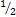 10531,88Садовый, уборочный инвентарьщетка для пола-87грн, пакеты для мусора-64,90грн,соль для посыпки-30,60грн,распиратор,яд от тараканов 10ампул-84,50грн,удобрение д/ц-8грн,средство от блох-60грн,моффей от блох-40грн, лента для тюли 22м-66грн441Медкабинетжелудочные капли-17,95грн,перекись,витаминС-4шт,ревит-32,50грн, скотч-20грн, диклофенак-12,15грн,спирт-44грн,бумажные полотенца-42,50грн, этамзилат 3амп,эуфилин 3амп,перекись 1ф,уголь актив- 5пл, валидол 1пл,желуд.капли 1ф,витамин С 2уп-67,95грн, перекись 2ф- 4,20грн,клей ПВА-14грн,деклак-гель и др-79,35грн, спирт-22,70грн, бинты,валидол,септефрил.лейкопластырь,валериана.дротаверин-166,10грн, спирт-29грн,бинт10шт,вата 3шт,марля-112,10грн, аскорбин. кисл., вата.бинты,аммиак, желуд.капли,йод,валидол,уголь 5пл,перекись-99,70грн, диклофенак, мятные табл-38,50грн,ватные палочки-8,60грн, клей, тетради-27грн,адренали, амиак,биосепт,зеленка,клей БФ,крем спасатель, перекись,сульфацил-124,60грн962,90Смена вывески школы-104,13грнСмена вывески школы-104,13грн104,13Стройматериалыцемент-78грн, валик-18грн,краска бел 300гр-30грн, отражатель за батареи-9,80м-137,20грн, шпаклевка-230грн,жидк. для снят. лака(для пласт дверей)-9,80грн,краска-100грн,известь60кг,щетки 10шт.клей ПВА(-657,85грн,алюмин.порог 2шт-150грн,битумный лак для здания 10л-348грн,олифа,уайт-спирит-75грн, валик, кисточки-71грн, шпаклевка-155грн,мел 3кг,водоэмульсионка-103грн,краска-49грн,краска,уайт спирит-136грн,смывка стар.крас.-49грн,валик 2шт,цемент-65грн,краска-51грн,краска желтая -22грн2534,85интернетза октябрь-73грн, (нояб, декаб)-140грн,оплата за сайт-75грн, (янв-фев)-140грн,280грн(март-июнь)708Перчаткиперчатки слесарям 2пары -50грн, перчатки-18грн,перчатки тех.пер. 15шт-149,85,перчатки для садовода-22грн, перчатки тех.пер. 15пар-311,40грн, перчатки слесарю -15,42грн566,67ПоверкиПоверка водомера-345,02грн,поверка манометров,теомометров-727,97грн1072,99По пожарной частибумага офисная-78грн, подписка издательства «Безпека Придніпров’я»-285,38грн,бумага офисная,ручки.маркер,скотч,клей-126,78грн, за пожарную  безопасность-58грн, держатели для ОП-5 10шт-600грн, светильники «ВИХОД» 2шт- 500грн, пожарная  безопасность-44грн, страхование пожарной дружины-75грн, пожарные знаки-62,40грн1829,56КурсыДля столовойавтомат, короб под автомат-129грн,лампаLED-2шт-98грн,тены, прокладки -336грн, редукция-6грн, гофра 1м,редукция3шт-69грн,сифон-76грн,короб,дюбель50шт,провод 10м. колодка- тройник-163,50грн, смеситель-душ-320грн,гайка на гусак-31грн, лампа LED-4шт-159,96грн, кран-2шт, фитинг-2шт, труба-10м-372грн,церезит на пол-59грн,анкера 4шт,саморезы 12шт- 34,80грн,лапмы,прокладки-149грн, тены, прокладки -486грн,пускавая кнопка б/ч -50грн,смеситель-200грня,лампа LED 2шт-178грн, саморезы 12шт-10,80грн,гофра 1м-38грн,лампочка в холод-10грн,  кран,муфта-250грн,анод-147грн, справка об обор.стол-100грн,смеситель, шланги-258грн,крепление умивальника-14грн3745,06на теплонабивка сальниковая 7м,4м,10м - 400грн,манометры 2шт-200грн,кран Маевского 10шт-150грн,кран шаровый,пакля-400,86грн,кран Маевского 10шт-130грн, шпилька, гайки 10шт-130грн1410,86Каб 216провод ПВС 2х2,5-25м, розетка двойная-9шт,коробка под автомат1шт, автомат1шт-998,45грн,короб 9шт-216грн, розетка двойная-1шт-61грн решетки 8шт, дверь металлическая-14056грн(собрано 14825грн-14056грн=769грн)1275,4514056каб 202обои,клей-889грн,багет-70грн,шпаклевка-26грн,церозит-49грн, грунтовка -35грн,водоэмульсионка-92грн,клей обойный-27грн, уайт-спирит-311219каб213угол пласт 6шт, жидкие гвозди-173грн, угол пласт 2шт-40грн213Каб317валик 2шт- 92грн, клей 2упак, кисть 2шт-82грн, водоэмульсионная 5л, шпаклевка 5кг-182грн, грунтовка-61грн, кисточки 2шт-38грн, краска водоэмульсионная 5л-92грн,водоэмульсионка 5л -139грн,обои,клей-828грн, краска бел 2б-217грн,уайт-спирит-31грн,стартовая полоса 5шт-95грн,плита OSB 10шт,дюбель 100шт-2990,76грн,дюбель 30шт-15грн, стар.полоса, угол 20х20 5шт-120грн,жид.гвозди-97грн,валик-23грн5102,76на решетки окназавесы 6пар-180грн,анкера 25шт10х71-150грн, замок навесной на решетки 6шт-174грн504Услуги по доставке товарапроезд в ТЭЦ-12грн, за товаром-12грн,за товаром-12грн,доставка линолеума-100грн,доставка огнетушителей -50грн,доставка книг-50грн, доставка журналов, игрушек-25,50грн261,50итого43124,231405643405грн - 43124,23 =280,77